Entrants Proforma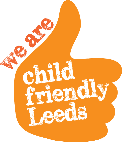 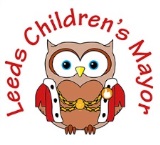 NameSchoolAgeGenderMale      /      FemaleSummarise your idea in 15 wordsThe summary will be used on social media and ballot papers so please try explain your idea as best as you can in 15 wordsYour Idea (no more than 200 words)If I was Children’s Mayor of Leeds….How will your idea make a difference and who will benefit? (no more than 200 words)Low cost / no cost idea for how other children in the city can help with your manifesto (no more than 100 words)